Teaching & Learning: November Monthly Meeting 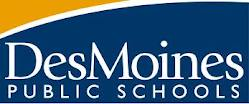 Welcome & Outcomes for our Work TodayInformation + RemindersInstructional Math Coaches Meeting – 1/23/13 from 2:30 – 3:45pm at Monroe ElementarySMI Testing + Scholastic TrainersSummer Math PD Course OfferingsDaily Math Review + Mental MathImplementation Study + Expectations (Grade 3 – 5)Common Questions HandoutApril Implementation StudyMental Math Expectation + ResourcesNew District PLC Meetings: K – 2 Elementary Math + The Common CoreDes Moines Public Schools Mathematics Expectation: All students will demonstrate mastery of the rigorous Common Core Standards for Mathematics.Elementary Math ToolboxFocus, Coherence and RigorDeeper Implementation of the Common Core in 2013 – 2014. Wrap Up + Next Steps